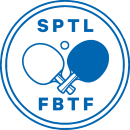 Suomen Pöytätennisliitto ry					PÖYTÄKIRJAKEVÄTLIITTOKOKOUS 18.3.2017Paikka: Ruskeasuon palloiluhallin kahvio, Ratsastie 10, Helsinki.KOKOUKSEN AVAUS Liittohallituksen puheenjohtaja Esko Heikkinen avasi kokouksen klo 15:01.2. KOKOUKSEN JÄRJESTÄYTYMINEN Kokouksen puheenjohtajaksi valittiin Pekka Kolppanen ja sihteeriksi Mika Räsänen. Pöytäkirjantarkastajiksi ja ääntenlaskijoiksi valittiin Kimmo Pihkala ja Riku Anttila.3. EDUSTAJIEN VALTAKIRJOJEN TARKASTAMINEN JA LÄSNÄOLIJOIDEN TOTEAMINEN Edustettuna kokouksessa oli 17 seuraa. Seuroja edustivat seuraavat henkilöt:	Pöytätennisseura Wega 		Pekka Kolppanen	Kimito Sportförening 		Bengt Ahti  	Pöytätennis Espoo 			Kimmo Pihkala	Kosken Kaiku 			Tero Naumi	Tikkurilan Pöytätennis-70 		Jarmo Siekkinen	Nurmijärven Pöytätennisseura 	Jarmo Siekkinen	Vantaan Atlas 			Jarmo Siekkinen	Porvoon Maraton 			Jens Weckström	Table Tennis Club Boom 		Jukka Julin	Boll Kamraterna 			Jukka Julin	Toukolan Teräs 			Pentti Niukkanen	Oulun Pöytätennisseura-86 		Teemu Oinas	Ylikiimingin Nuijamiehet 		Teemu Oinas	Ylivieskan Pöytätennisseura 		Teemu Oinas	Pöytätennisseura Star 		Arto Luukkainen	Turun Pyrkivä 			Arto Luukkainen	Sunilan Sisu 			Arto LuukkainenLisäksi läsnä kokouksessa olivat Esko Heikkinen (liiton puheenjohtaja), Pasi Valasti (hallituksen jäsen), Matti Kurvinen (hallituksen jäsen), Riku Anttila (hallituksen jäsen), Matti Kolppanen (sääntövaliokunta) ja Mika Räsänen (toiminnanjohtaja).4. KOKOUKSEN LAILLISUUDEN TOTEAMINEN Liittokokouksen kutsu on julkaistu Pöytätennisliiton verkkosivuilla 20.2.2017. Kokous todettiin lailliseksi.5. KOKOUKSEN TYÖJÄRJESTYKSEN VAHVISTAMINEN Jukka Julin katsoi, että esityslistan kohdassa 10 mainittua liittohallituksen esitystä ei voida kokouksessa käsitellä oheisesta liitteestä ilmenevillä perusteilla ja ehdotti esityslistan vahvistamista kokouksen työjärjestykseksi muutettuna niin, että siitä poistetaan ko. liittohallituksen esitys.Pekka Kolppanen kokouksen puheenjohtajana totesi, että yhdistyslain 24 §:n mukaan vain lain 23 §:ssä mainituissa ja niihin verrattavissa asioissa ei saa tehdä päätöstä, ellei asiaa ole mainittu kokouskutsussa.Koska ko. liittohallituksen esitys ei ole yhdistyslain 23 §:ssä mainittu tai niihin verrattava asia, puheenjohtaja hylkäsi Julinin ehdotuksen ja hyväksyi esityslistan kokouksen työjärjestykseksi. 6. VUODEN 2016 TOIMINTAKERTOMUKSEN ESITTÄMINEN JA HYVÄKSYMINEN Esiteltiin vuoden 2016 toimintakertomus. Toimintakertomukseen tehtiin seuraavat lisäykset ja muutokset:Lisätään kohtaan 5.1 MM-kilpailuiden osanottajamaiden lukumäärätLisätään kohtaan 6.2 Junioreiden EM-kilpailuiden osanottajamaiden lukumäärätPoistetaan kohdasta 6.1 Nappula-SM. Sama kilpailu on mainittu kohdassa 6.1 nimellä Nappulaliiga.Lisätään kohtaan 6.1 Juniori- SM kisojen perään pelattavat ikäluokat (13, 15 ja 17 -vuotiaat)Lisätään kohtaan 6.2 junioreiden pääkaaviossa jatkoon päässeiden pelaajien tuloksetLisätään kohtaan 9.1 kilpailutapahtumien kokonaismääräLisätään kohtaan 10 Alicanten veteraanien MM-kisoissa mukana olleiden kansainvälisten tuomareiden nimet (Asko Rasinen, Lauri Miettinen, Joonas Kivimäki)Toimintakertomus hyväksyttiin yllä olevin muutoksin.7. VUODEN 2016 TILINPÄÄTÖKSEN JA TILINTARKASTAJIEN LAUSUNNON ESITTÄMI-      NEN SEKÄ TILINPÄÄTÖKSEN VAHVISTAMINEN Esiteltiin vuoden 2016 tilinpäätös sekä tilintarkastajan ja toiminnantarkastajan lausunnot.       Todettiin, että tilinpäätös on yli 40 000 euroa tappiollinen. Tappiollisen toimintavuoden taustalla ovat mm. useat kansainväliset kilpailutapahtumat sekä liiton nettisivujen uusiminen.   Tilinpäätös vahvistettiin.8. VASTUUVAPAUDEN MYÖNTÄMINEN LIITTOHALLITUKSELLE JA MUILLE TILIVELVOLLI-    SILLE   Liittohallitukselle ja muille tilivelvollisille myönnettiin vastuuvapaus.9. LIITON PELISÄÄNTÖJEN JA KILPAILUMÄÄRÄYSTEN MUUTOSTEN VAHVISTAMINEN 
Liittohallituksen sääntömuutosehdotukset hyväksyttiin pienin muutoksin (erillinen liite):IT-valiokunnan esitykset:Jatkossa pelaajien on mahdollista ilmoittaa ja maksaa lisenssi myös itse. Sääntömuutokset koskevat liiton sääntöjen kohtia 3.8.1 ja 3.8.3.1.Pelaajan lisenssittömyys sarjapeleissä (liiton sääntöjen kohdat 6.12.3 sekä 6.12.2.4). Hallituksen esityksen lisäksi tehtiin kaksi muuta ehdotusta kohdan 6.12.3 osalta:Jukka Julin ehdotti, että 4 ja 5 -divisionissa lisenssittä pelaamisesta ei tulisi sakkoa, mikäli lisenssi lunastetaan kolmen päivän sisällä lisenssittä pelaamisesta. Arto Luukkainen ehdotti, että seura tuomitaan maksamaan vain yksi sarjamaksun suuruinen sakko riippumatta lisenssittä pelanneiden pelaajien lukumäärästä. Äänestyksessä Luukkaisen ehdotus voitti Julinin ehdotuksen äänin 15-2. 
Tämä ehdotus hyväksyttiin uudeksi sääntökohdaksi ja siten päätökseksi tuli muuttaa kohta 6.12.3 kuulumaan seuraavasti:Jos pelaajan edustuskelvottomuus johtuu siitä, että pelaajalla ei ollut kilpailulisenssiä, ottelutulos jää voimaan edellyttäen, että vaadittu lisenssi maksetaan viimeistään kolmen vuorokauden sisällä siitä, kun lisenssittömyys on havaittu ja siitä ilmoitettu lisenssittömän pelaajan seuralle. Lisäksi seura tuomitaan maksamaan sarjamaksun suuruinen sakko. Sakon suuruuteen ei vaikuta se, monessako ottelussa pelaaja on pelannut ilman lisenssiä. Ellei seura maksa sakkoa seuraavan sarjakauden alkuun mennessä, kaikki seuran joukkueet suljetaan sarjatoiminnasta, kunnes sakko on maksettu.Sääntövaliokunnan esitykset:Muutetaan kohta 6.12.2 koskemaan nykykäytäntöä, jossa ottelut pelataan mestaruussarjassa ja 1 -divisionassa viiteen voittoon ja näiden karsintasarjoissa neljään voittoon.Muutetaan kohdan 6.10.10 sääntö nykykäytännön mukaiseksi, jossa tulokset kirjataan suoraan liiton sarjajärjestelmään.Hallituksen esitykset:Muutetaan kohta 4.6.2.1 lyhyempään muotoon: Liittohallitus päättää SM -kilpailutapahtumista ja Suomen mestaruusluokkien jaosta eri kilpailutapahtumiin.Muutetaan kohdan 4.6.3.3.2 miesten kaksinpelin sijoittamista koskeva sääntö muotoon, jossa 8 - 16 parasta pelaajaa sijoitetaan suoraan häviöstä ulos -järjestelmällä pelattavaan loppukilpailuun.10. LIITTOKOKOUSKÄSITTELYYN ESITETYT MUUT ASIATJoensuun Pöytätennisseuran esitys 1300 ja 1500 -SM-kisojen järjestämisestä (erillinen liite)esitys hyväksyttiin ehdotetun kohdan b) mukaisesti. Jatkossa pelataan 1300 ja 1500 -luokkien mestaruuksista omana kilpailunaan.Liittohallituksen esitys vakuutuksen lisäämisestä lisenssin yhteyteen sekä lisenssihintojen korotus (erillinen liite)Hyväksyttiin vapaaehtoisen vakuutuksen lisääminen pöytätennisliiton lisenssin yhteyteen. Liittohallitus jatkaa neuvotteluita vakuutusyhtiön kanssa.Lisenssihintojen korotuksista tehtiin hallituksen esityksen lisäksi kaksi ehdotusta:Jukka Julin ehdotti, ettei korotuksia tehdä mihinkään lisenssiluokkiin ja Jarmo Siekkinen ehdotti viiden euron korotusta kaikkiin muihin lisenssiluokkiin paitsi aikuisten (A) lisenssiin. Ensimmäisessä äänestyksessä Siekkisen ehdotus voitti Julinin ehdotuksen äänin 10 - 7. Toisessa äänestyksessä Siekkisen ehdotus voitti hallituksen ehdotuksen äänin 14 – 3. Siten päätökseksi tuli korottaa kaikkien muiden paitsi aikuisten lisenssin (A) hintaa ensi kaudesta alkaen viidellä eurolla.  11. KOKOUKSEN PÄÄTTÄMINENPuheenjohtaja päätti kokouksen klo 17:15.Pöytäkirjan vakuudeksi:Pekka Kolppanen			Mika Räsänenpuheenjohtaja			sihteeriPöytäkirja tarkastettu ja hyväksytty:Kimmo Pihkala			Riku Anttila